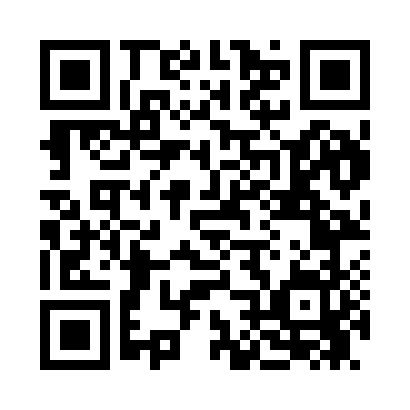 Prayer times for Plessis, Iowa, USAMon 1 Jul 2024 - Wed 31 Jul 2024High Latitude Method: Angle Based RulePrayer Calculation Method: Islamic Society of North AmericaAsar Calculation Method: ShafiPrayer times provided by https://www.salahtimes.comDateDayFajrSunriseDhuhrAsrMaghribIsha1Mon3:595:461:265:319:0610:532Tue4:005:471:265:319:0610:533Wed4:015:481:275:329:0510:524Thu4:015:481:275:329:0510:525Fri4:025:491:275:329:0510:516Sat4:035:501:275:329:0410:507Sun4:045:501:275:329:0410:508Mon4:055:511:275:329:0410:499Tue4:075:521:285:329:0310:4810Wed4:085:521:285:329:0310:4711Thu4:095:531:285:329:0210:4612Fri4:105:541:285:329:0210:4513Sat4:115:551:285:329:0110:4414Sun4:135:561:285:319:0010:4315Mon4:145:571:285:319:0010:4216Tue4:155:571:285:318:5910:4117Wed4:175:581:285:318:5810:4018Thu4:185:591:295:318:5710:3819Fri4:196:001:295:318:5710:3720Sat4:216:011:295:318:5610:3621Sun4:226:021:295:308:5510:3422Mon4:246:031:295:308:5410:3323Tue4:256:041:295:308:5310:3224Wed4:276:051:295:308:5210:3025Thu4:286:061:295:298:5110:2926Fri4:296:071:295:298:5010:2727Sat4:316:081:295:298:4910:2628Sun4:326:091:295:288:4810:2429Mon4:346:101:295:288:4710:2230Tue4:366:111:295:278:4610:2131Wed4:376:121:295:278:4410:19